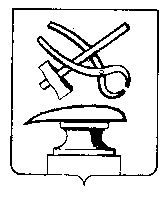 АДМИНИСТРАЦИЯ ГОРОДА КУЗНЕЦКА ПЕНЗЕНСКОЙ ОБЛАСТИПОСТАНОВЛЕНИЕот ________________________ № __________г.КузнецкО внесении изменений в постановление администрации города Кузнецкаот 10.07.2017 № 1157 « Об утверждении Положения о системе оплаты труда работников муниципального казенного учреждения «Управление жилищно-коммунального хозяйства города Кузнецка»В соответствии со статьей 144 Трудового кодекса Российской Федерации, решением Собрания представителей города Кузнецка Пензенской области от 18.05.2006 г. № 87-32/4 «Об оплате труда работников муниципальных учреждений, финансируемых из бюджета города Кузнецка» (с последующими изменениями), постановлением администрации города Кузнецка Пензенской области от 30.09.2019 г. № 1452 «Об увеличении оплаты труда работников муниципальных учреждений города Кузнецка», руководствуясь статьей 59 Устава города Кузнецка Пензенской области,АДМИНИСТРАЦИЯ ГОРОДА КУЗНЕЦКА ПОСТАНОВЛЯЕТ:1.Внести в постановление администрации города Кузнецка от 10.07.2017 № 1157 «Об утверждении Положения о системе оплаты труда работников муниципального казенного учреждения «Управление жилищно-коммунального хозяйства города Кузнецка» следующие изменения:1.1. Изложить Приложение № 1 к Положению о системе оплаты труда руководителя, главного бухгалтера и работников муниципального казенного учреждения «Управление жилищно-коммунального хозяйства города Кузнецка» в новой редакции согласно приложению № 1 к настоящему постановлению.1.2. Изложить Приложение № 2 к Положению о системе оплаты труда руководителя, главного бухгалтера и работников муниципального казенного учреждения «Управление жилищно-коммунального хозяйства города Кузнецка» в новой редакции согласно приложению № 2 к настоящему постановлению.2. Настоящее постановление распространяется на правоотношения, возникшие с 01 октября 2019 года.3. Настоящее постановление подлежит официальному опубликованию.4. Контроль за исполнением настоящего постановления возложить на первого заместителя главы администрации города Кузнецка Трошина В.Е.И. о. Главы администрации города Кузнецка                                    				С.А. ЗлатогорскийПриложение № 1Утверждено постановлением администрации города 	Кузнецкаот ____________2019 № ____Должностные оклады работников муниципального казенного учреждения «Управление жилищно-коммунального хозяйства города Кузнецка»Приложение № 2Утверждено постановлением администрации города 	Кузнецкаот ____________2019 № ____ПЕРЕЧЕНЬ должностей работников, относимых к основному персоналу, для определения размеров должностного оклада руководителя муниципального казенного учреждения «Управление жилищно-коммунального хозяйства города Кузнецка»1. Юрист.2. Начальник отдела благоустройства.3. Ведущий специалист.4. Специалист.5. Начальник отдела городских кладбищ.6. Регистратор.7. Смотритель.Должности работниковДолжностной оклад, рублейГлавный бухгалтер17 484Бухгалтер12 954Юрист13 290Начальник отдела благоустройства17 484Ведущий специалист13 559Специалист11 995Начальник отдела городских кладбищ12 516Регистратор10 155Смотритель9 585Уборщица                                        9 454